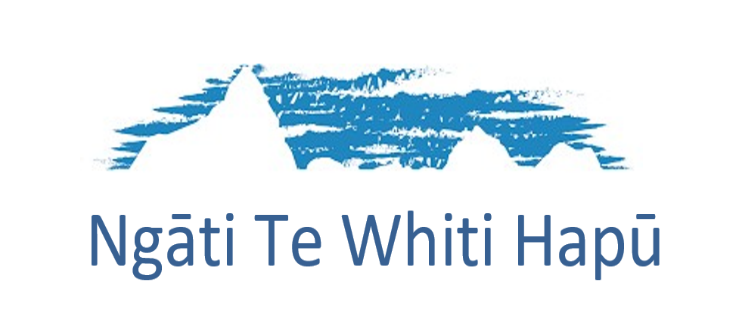 Annual General Meeting For the year ended 30 June  2021To be held on Sunday 1st May 2022At 10am,Port Office, Bayly Road, NEW PLYMOUTHAGENDA:KarakiaApologiesMinutes of previous AGMMatters ArisingInterim-Chairperson’s ReportFinancial Audit  Report 2020 – 2021Appointment of Chartered Accountants and AuditorElection of New Board x2Alterations to constitution: Article 18 Registered Offices.- Change from 97 Gill Street, New Plymouth to 131 South Road, New Plymouth 4310. Under Registrations 5.4 All new membership applications and review of member registration must be approved by Ngati Te Whiti nominated Whakapapa Committee. Add electronic meetings e.g., Zoom to the Constitution for Ngāti te Whiti Board Meetings and Hapū Meeting General BusinessClosing Karakia